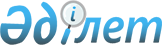 О внесении изменения в приказ исполняющего обязанности Министра по инвестициям и развитию Республики Казахстан от 4 декабря 2015 года № 1163 "Об определении приоритетных направлений предоставления инновационных грантов"
					
			Утративший силу
			
			
		
					Приказ Министра по инвестициям и развитию Республики Казахстан от 22 ноября 2017 года № 801. Зарегистрирован в Министерстве юстиции Республики Казахстан 26 декабря 2017 года № 16134. Утратил силу приказом Министра цифрового развития, инноваций и аэрокосмической промышленности Республики Казахстан от 17 сентября 2020 года № 339/НҚ.
      Сноска. Утратил силу приказом Министра цифрового развития, инноваций и аэрокосмической промышленности РК от 17.09.2020 № 339/НҚ (вводится в действие по истечении десяти календарных дней после дня его первого официального опубликования).
      ПРИКАЗЫВАЮ:
      1. Внести в приказ исполняющего обязанности Министра по инвестициям и развитию Республики Казахстан от 4 декабря 2015 года № 1163 "Об определении приоритетных направлений предоставления инновационных грантов" (зарегистрированный в Реестре государственной регистрации нормативных правовых актов за № 12967, опубликованный 8 февраля 2016 года в информационно-правовой системе "Әділет") следующее изменение:
      в Приоритетных направлениях предоставления инновационных грантов, утвержденных указанным приказом:
      пункт 9 изложить в следующей редакции:
      "9. Инфокоммуникационные технологии, в том числе:
      технологии в сфере информационной (кибер) безопасности;
      технологии электронной промышленности.".
      2. Департаменту технологического и инновационного развития Министерства по инвестициям и развитию Республики Казахстан обеспечить:
      1) государственную регистрацию настоящего приказа в Министерстве юстиции Республики Казахстан;
      2) в течение десяти календарных дней со дня государственной регистрации настоящего приказа направление его копии на бумажном носителе и в электронной форме на казахском и русском языках в Республиканское государственное предприятие на праве хозяйственного ведения "Республиканский центр правовой информации" для официального опубликования и включения в Эталонный контрольный банк нормативных правовых актов Республики Казахстан;
      3) в течение десяти календарных дней после государственной регистрации настоящего приказа направление его копии на официальное опубликование в периодические печатные издания;
      4) размещение настоящего приказа на интернет-ресурсе Министерства по инвестициям и развитию Республики Казахстан;
      5) в течение десяти рабочих дней после государственной регистрации настоящего приказа в Министерстве юстиции Республики Казахстан представление в Юридический департамент Министерства по инвестициям и развитию Республики Казахстан сведений об исполнении мероприятий, согласно подпунктам 1), 2), 3) и 4) настоящего пункта.
      3. Контроль за исполнением настоящего приказа возложить на курирующего вице-министра по инвестициям и развитию Республики Казахстан.
      4. Настоящий приказ вводится в действие по истечении десяти календарных дней после дня его первого официального опубликования. 
      "СОГЛАСОВАН"
Министр информации и коммуникаций
Республики Казахстан
__________________ Д. Абаев
4 декабря 2017 года
      "СОГЛАСОВАН"
Заместитель Премьер-Министра
Республики Казахстан –
Министр сельского хозяйства
Республики Казахстан
__________________ А. Мырзахметов
7 декабря 2017 года
      "СОГЛАСОВАН"
Министр здравоохранения 
Республики Казахстан
__________________ Е. Биртанов
28 ноября 2017 года
      "СОГЛАСОВАН"
Министр финансов
Республики Казахстан
__________________ Б. Султанов
24 ноября 2017 года
      "СОГЛАСОВАН"
Министр оборонной 
и аэрокосмической промышленности
Республики Казахстан
__________________ Б. Атамкулов
30 ноября 2017 года
      "СОГЛАСОВАН"
Министр национальной экономики 
Республики Казахстан 
__________________ Т. Сулейменов
14 декабря 2017 года
      "СОГЛАСОВАН"
Министр энергетики
Республики Казахстан
__________________ К. Бозумбаев
11 декабря 2017 года
					© 2012. РГП на ПХВ «Институт законодательства и правовой информации Республики Казахстан» Министерства юстиции Республики Казахстан
				
      Министр по инвестициям и развитию
Республики Казахстан

Ж. Қасымбек
